
Муниципальное дошкольное образовательное бюджетное учреждениедетский сад 111муниципального образования город-курорт СочиМодель НОД«Семья и семейные ценности» Подготовила:воспитатель Бабаджанян О. П. Саранск, 2022      Цель: формирование представлений о семейных ценностях, о взаимоотношениях в семье. 
      Задачи:1.Закрепить и обобщать знания детей о семье, о семейных ценностях, о взаимоотношениях в семье;2.Развивать связную речь, умение составлять рассказ о семье используя мнемотаблицу, развивать логическое мышление;3. Воспитывать любовь и уважение к членам своей семьи, побуждать детей к добрым делам для семьи, родного дома,  упражнять детей в проявлении сострадания, заботливости, внимательности к родным и близким.      Предварительная работа: заучивание стихотворений о членах семьи, анализ содержания пословиц по теме «Семья»; работа со словами, обозначающими степень родства; рассматривание иллюстраций с изображением членов семьи; объяснение слов «поколение», «предки», «потомки», чтение произведений о семье.      Материал: Презентация к занятию, мнемотаблица «Семья», модель сердца семьи, модели «Семейные ценности», картинки для игры «Подари семье радость», корзинка для игры «Корзина добрых дел»,  для рисования: листы бумаги, баночки  с водой, карандаш со стёркой, палитра с гуашью, музыка.      Методические приемы: Музыкальное сопровождение. Загадывание загадок, рассказывание стихов ,рассказывание о семье используя мнемотаблицу, рассказывание сказки,  художественное слово, вопросно-ответная беседа, Игры: «Поступки»,  «Подари семье радость»,  «Назови ласково». Показ презентации  по ходу занятия; Физминутки:   «Семейная зарядка», пальчиковая гимнастика «Семья».     Ход:Дети входят в группу.В: Прежде чем мы начнём занятие давайте поздороваемся с нашими гостями.  (Дети здороваются)Чтобы узнать тему нашего занятия, вам надо отгадать загадку, а зашифрована она в ребус. (Ребус на экране) Посмотрите на экран.Это слово каждый знает,Ни на что не променяет!К цифре  «семь» добавлю «Я»-И получится? (Семья).Сегодня мы с вами поговорим о самом главном, о самом дорогом, что есть у человека- о семье.  Дети , а вы знаете почему семья называется именно словом семья.Рома, нам сейчас расскажет:Семья – словечко странное,
Хотя не иностранное.
– Как слово получилось,
Не ясно нам совсем.
Ну, «Я» – мы понимаем,
А почему их семь?

Не надо думать и гадать,
А надо просто сосчитать:
Два дедушки,
Две бабушки,
Плюс папа, мама, я.
Сложили? Получается семь человек,
Семь «Я»!Дети , так что же такое семья?- Что такое семья? (Это люди, которые живут вместе и очень друг друга любят, заботятся друг о друге, помогают, жалеют, относятся друг к другу уважительно, говорят друг с другом ласково) – Зачем человеку нужна семья? (Чтобы жалели, любили, хвалили, помогали, заботились) .
- А как вы думаете, как должны люди относиться друг к другу в семье? (В семье должны уважать друг друга, защищать, ухаживать, любить, заботиться друг о друге.) Давайте  расскажем о своей семье используя в помощь мнемо таблицу: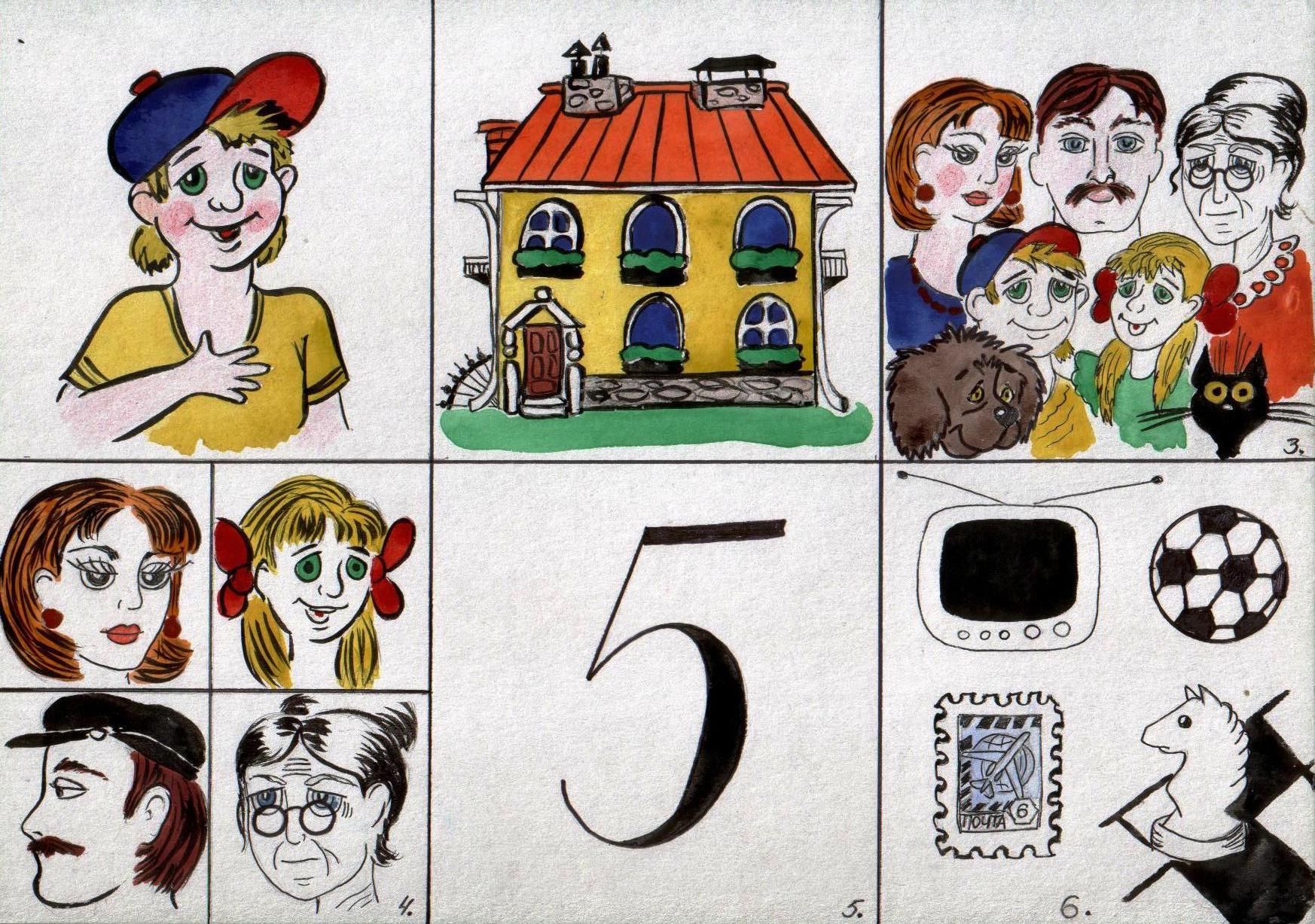 Издревне на Руси  семью почитали все люди и сложили о семье много разных пословиц.Какие вы знаете пословицы о семье:-Не нужен клад, коли в семье лад.-Семьёй дорожить- счастливым быть.-Вся семья вместе и душа на месте.-В хорошей семье хорошие дети растут.- В своем доме и стены помогают.-В семье и каша гуше.Дети каждый из вас любит свою семью. А как вы выражаете любовь к своим близким? (ответы детей)-Верно, а ещё мы совершаем хорошие поступки и никогда не делаем плохих.Поиграем в игру «Поступки»(Если вы считаете , что это хороший поступок- хлопайте, если плохой – топайте)-Вы подрались  с другом.-Нарисовали красивую картину.-На прогулку испачкали куртку.-Убрали игрушки на место.-Порвали книгу.-Не вымыли руки перед едой.-Уступили место бабушке в автобусе.-Помогли маме полить цветы. Молодцы!Я думаю, вы никогда не будете совершать плохие поступки, а будете всегда радовать своих родителей и нас, воспитателей своим хорошим поведением и добрыми делами.  Давайте отдохнем, сделаем «Семейную зарядку» 
Осенью, весною, летом и зимой. 
Мы во двор выходим, дружною семьей. 
Встанем в круг и по порядку каждый делает зарядку. 
Мама руки поднимает, папа бодро приседает. 
Повороты вправо влево делает мой братик Сева, 
А я сам бегу трусцой и качаю головой.-О семьях люди часто слагали легенды.  Послушайте одну из них.Давным –давно,  жила семья, в которой было 100 человек, но не было между ними согласия. Устали они от ссор и раздоров. И вот решили члены семьи обратиться к мудрецу, чтобы он научил их жить дружно. Мудрец внимательно выслушал просителей и сказал: « Никто не научит вас жить счастливо, вы должны сами понять, что вам нужно для счастья, напишите, какой вы хотите видеть свою семью».  Собралась эта огромная семья на семейный совет и решили они, чтобы семья была дружной, надо придумать правила - семейные ценности и относиться друг к другу, придерживаясь их. С тех пор в этой семье царит мир и согласие.-Вы хотите узнать какие семейные ценности живут в дружной семье?-Для этого нам нужно  разгадать загадки и выполнить задания.-Вы готовы? Тогда приступим.Сюрпризный момент «Сердце семьи».
Воспитатель. - Ребята, что у меня в руках? 
Дети. Сердце. 
Воспитатель. Это большое сердце – макет сердца семьи. 
Как у человека есть сердце, так и у семьи тоже есть сердце  и чтобы в семье всё ладилось, оно должно быть наполнено «семейными ценностями», а какими мы сегодня узнаем.1.В:  Отгадайте первую загадку:Она у каждого бывает,Кто про невзгоды забывает.Ты хочешь петь и веселится,Ей можно с другом поделится,Она- любимая, как сладость.Она отрада наша, РАДОСТЬ.В: когда в семье всё хорошо, сердце нашей семьи бьётся спокойно и радостно. А что такое радость в семье?Ребёнок: Радость – это свет в окошке,Радость – ягоды в лукошке,Радость – тысяча улыбок,Радость – стая мелких рыбок.Радость в сердце жить должна.Очень нам она нужна.Воспитатель. Вот что такое радость в нашей семье, т. е. то, чему мы радуемся.  А хотите своим семьям подарить кусочек радости? (Да)Дидактическая игра «Подари семье радость».Я превращу вас во что-нибудь волшебное, и вы от имени этого волшебного порадуете свою семью.- Возьмите карточки, 1, 2, 3 –покружись и в кусочки радости превратись!(Детям раздаю карточки с разными картинками: ягодка, снежинка, капелька, кошка и т. д. Ребёнок называет себя именем картинки и от этого имени дарит семье «радость»). Например:«Я – ягодка. Я подарю своей семье сладость, лето и хорошее настроение».«Я – капелька. Я подарю своей семье свежесть и дождик».«Я – улыбка. Я подарю своей семье смех и веселье».«Я – пчёлка. Я подарю сладости и здоровье».«Я – солнышко, подарю тепло и свет».«Я – звёздочка. Я подарю звёздное небо и сладкие сны».«Я – нотка, подарю весёлую песенку».«Я – ветерок, подарю прохладу и свежесть».«Я – снежинка. Я подарю снежки, снегопад, катание на санках».«Я – цветок, подарю лето и хорошее настроение».«Я – ручеёк, подарю своей семье весну».«Я – витаминка, подарю всем здоровье».«Я – книга, подарю своей семье знания».«Я – кошечка, подарю своей семье ласку и нежность».«Я – собачка, подарю своей семье дружбу».«Я – сердечко, подарю любовь».«Я – рыбка, подарю своей семье доброту».«Я - птица счастья, подарю семье счастье».Воспитатель. Молодцы, ваши семьи получили много радости.(Модель «Радость» устанавливается на сердце) .2. В:  Отгадайте вторую загадку:Человеку лишь в ту семью приходить охота,В чьей семье поселилась ЗАБОТА!Воспитатель. Радость в одиночку в семье не живёт, с ней всегда доброта и  забота за ручку идёт.В: Дети, а вы заботитесь о своих близких? (Ответы). Ребята, как мы можем показать   заботу к своим близким? (Хорошими поступками и добрыми делами).В: Нам поможет корзина добрых дел.Дидактическое упражнение «Корзина добрых дел»Воспитатель. - Давайте встанем в круг, будем передавать корзинку друг другу и называть доброе дело, которым можно порадовать своих близких. 
Дети. Я буду мыть посуду. 
Я буду поливать цветы. 
Я буду убирать игрушки. 
Я буду пылесосить. 
Я буду вытирать пыль. 
Я буду заправлять кровать. 
Я буду хорошо себя вести. 
Воспитатель. Молодцы, ребята. Совершая добрые дела, мы заботимся о наших близких и сами становимся добрее. 
(Модели «Доброта» и «Заботливость» устанавливаются на сердце). 
3.Послушайте стихотворение и догадайтесь, какая ещё семейная ценность нужна семье.Воспитатель. Сразу стал уютным дом,Нежность поселилась в нём.Она во всех наших делах,В глазах, улыбках и словах. (НЕЖНОСТЬ)Воспитатель. Как мы можем показать, что мы относимся к близким с нежностью? Дети. Надо называть их ласково.Дидактическая игра «Назови ласково»1. Мама – мамочка, мамуленька, матушка;2. Папа – папуля, папулечка, папочка, батюшка;3. Сын – сынок, сыночек, сынулечка;4. Дочь – доченька, дочурка;5. Бабушка – бабуля, бабулечка, бабуся;6. Дедушка – дедуля, дедулечка, дедуся;7. Брат – братик, братишка;8. Сестра – сестренка, сестричка.(Модель «Нежность» устанавливается на сердце) .Воспитатель. Я от ваших слов согрелась.4.Дети, есть такая пословица:«И старость не страшна, коль молодые уважают»Как вы понимаете эту пословицу?Дети: Старших надо уважать.В: Как мы можем показать своё уважение к старшим?(Уступим место в автобусе, будем помогать и заботится, дарить подарки)В: Правильно. Вот мы узнали ещё одну семейную ценность уважение.(Модель «Уважение» устанавливается на сердце) .
Воспитатель. Сердце нашей семьи мы наполнили семейными ценностями. 
В нём собрались вместе Доброта, Радость, Уважение, Заботливость, Нежность, но в нём осталось место, а для чего, вы постарайтесь догадаться, послушав стихотворение.
Но бывает, что и радость не в радость, 
И заботушка только в тягость, 
Да и нежность никому не нужна, 
Доброта совсем не важна. 
Уважать совершенно не хочется, 
Да и счастье на улицу просится. 
Ведь сердечко в семье охладело, 
Всех теплом согревать расхотело. 
А чтоб сердце забилось вновь
Нужно в нём поселить … Любовь! 
(Модель «Любовь» устанавливается на сердце) .
Воспитатель. Все ценности, о которых сегодня мы говорили, соединились. 
Чтобы семья была счастливой, все эти ценности должны  в семье присутствовать. 
В:Дети давайте поиграем, встаньте, пожалуйста в круг-Кто похож на маму- поднимите левую руку вверх!-Кто похож на папу- поднимите правую  руку вверх!-Кто похож сам на себя- поднимите обе руки вверх!-У кого есть сестрёнка –топните правой ногой!- У кого есть братишка- топните левой ногой!-У кого есть и братишки и сестрёнки- подпрыгните!-У кого пока никого нет-хлопните в ладоши!Кто любит свою семью и дорожит ею- поднимите руки вверх и помашите!В: Дети давайте разомнём пальчики:Раз, два, три, четыре, пять! 
Начинаю я считать. (Дети сжимают кулачки на обеих руках) .
Папа, раз! (сгибают большой палец левой руки) .
Мама, два! (сгибают указательный палец левой руки) .
Три, сестра! (средний палец левой руки) 
Четыре, я! (безымянный палец левой руки) .
Деда с бабой не забуду, 
Пять и шесть считать я буду! 
Как я рад, что у меня, (сжимают и разжимают кулачки на обеих руках) .
Очень дружная семья! (сжимают обе руки в рукопожатие) .
В: Дети я предлагаю вам нарисовать сердце вашей семьи и поселить в него «Семейные ценности» о которых вы сегодня узналиЯ предлагаю вам сегодня не обычный способ рисования. Рисовать мы будем стёрками на карандаше, используя метод тычка. Перед вами лежат трафареты в форме сердца, и листы бумаги на которых вы будете выполнять работу и политра с гуашью.В: Дети кто может мне рассказать последовательность нашей работы?(Мы берём трафарет и прикладываем его к листу бумаги, каранаш со стёркой мокаем в гуашь, и методом тычка обводим сердце по контуру.Затем трафарет убираем и  также методом тычка делаем наше сердце объемным . )В: Хорошо, а теперь приступаем к работе.В: Скажите , пожалуйста, какие ценности будут жить в ваших сердцах.(Радость, доброта, забота, нежность, уважение, любовь).Итог-О чем мы  сегодня говорили?-О каких семейных  ценностях вы сегодня узнали?-Что вам понравилось больше всего?Спасибо, вы молодцы, справились со всеми заданиями.Я желаю вам, чтобы у каждого из вас была дружная, счастливая, любящая, крепкая семья! Будьте здоровы и счастливы! Берегите свои семьи!